This webinar will discuss the journey of the cancer experience, the emotional roller coaster of cancer, grieving the past and finding new future hopes and dreams, how to deal with those "negative" thoughts and strategies to manage fears before medical appointments and scans.Brenda Hartman, MSW, LICSW, is a developmental psychotherapist with a specialization in oncology. She is the author of two books: Tell ‘em Charlie Sent ‘Ya, Nine stories of healing and death, and a children’s grief book: The Golden Thread, A true story of death, grief and healing.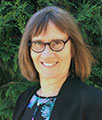 Hartman has developed and presented programs to over 3000 cancer patients and their families. From her own personal experience with stage 4 ovarian cancer, Ms. Hartman has focused her career on helping individuals and families face all aspects of the cancer experience.Her web site is www.healingthroughlife.com.